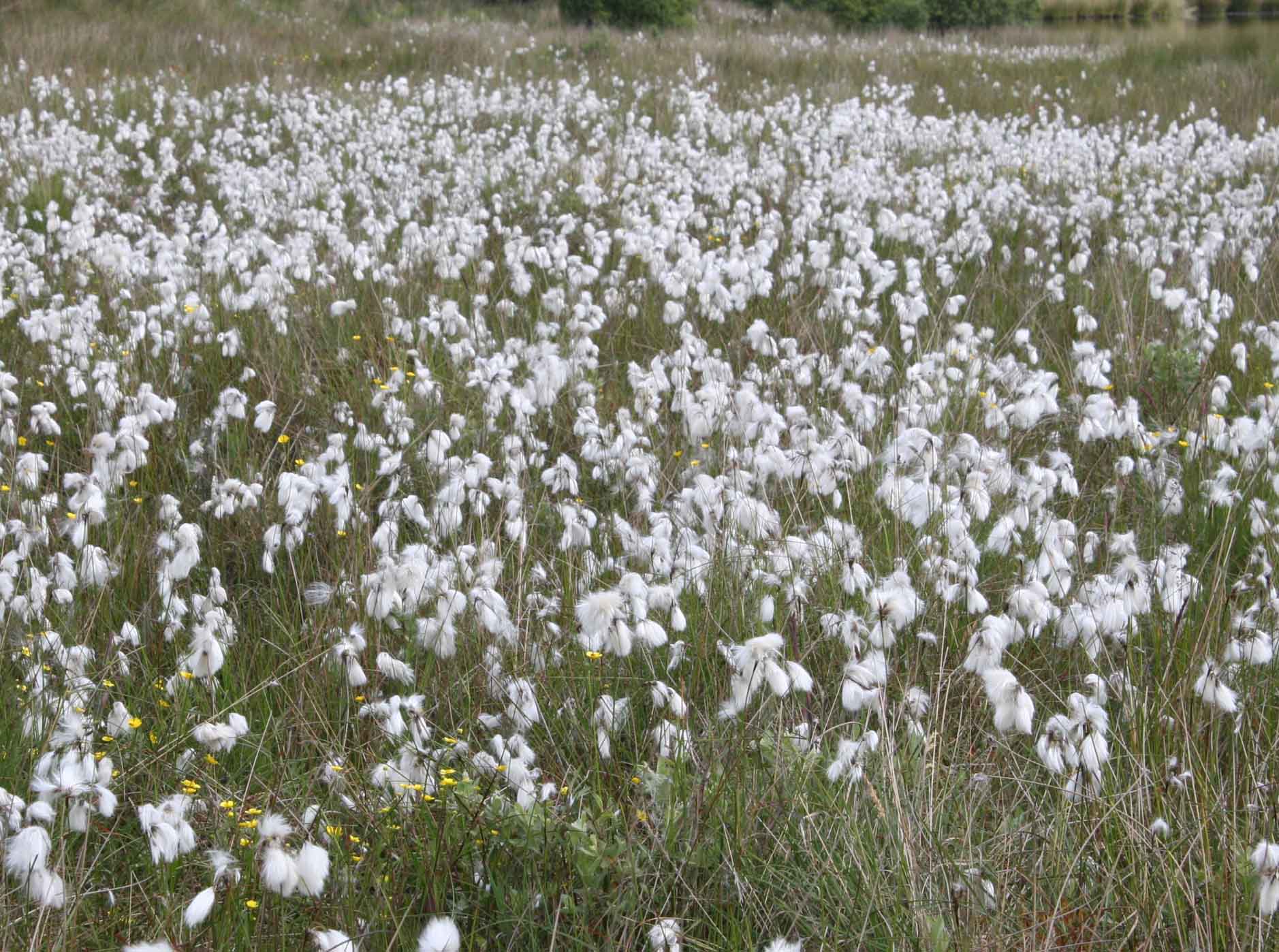 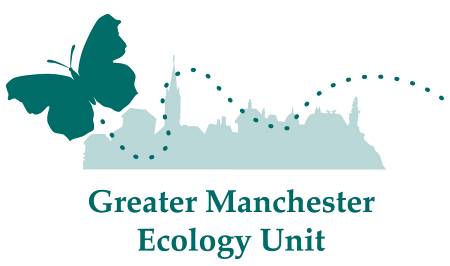 Prepared by The Greater Manchester Ecology UnitDukinfield Town HallKing StreetDukinfieldTamesideSK16 4LAFor Saddleworth Parish CouncilMarch 2024Version 2.1TABLE OF CONTENTS1.	Introduction	42.	Brief description of the Plan	73.	Identification of European designated sites concerned	84		The Nature Conservation Interest of the Screened In European Sites	105		Initial Screening Opinion	136 	Summary of the Initial Screening Opinion - Assessment of Likely Significant Effect	197	Appropriate Assessment	338		Consideration of ‘In Combination’ Effects with Other Plans and Proposals	219.0	Summary and Recommendations	22REFERENCES	23Map 1 Showing Natura 2000 Network European sites along with 15km, 30km and 50km distance from Saddleworth boundary	24Appendix 1: European designated sites within the Northern England and possible effects from development within Saddleworth. Those highlighted  Sites in red have been ‘screened in’ to this Assessment	25Appendix 2: Screening Summary of European designated sites within Northern England and possible impacts from development within Saddleworth 	44Appendix 3 – List of Other Relevant Plans and Projects Considered within the Assessment	48Appendix 4 - Summary Policy Assessment Categories……………………………………………..61	Habitats Regulations Assessment (HRA) of the Impact of Saddleworth 	Neighbourhood Plan on the Natura 2000 network; European Protected 	SitesIntroduction European protected sites (aka the National Sites Network) are of exceptional importance for the conservation of important species and natural habitats at a European scale. The purpose of Habitats Regulation Assessment (HRA) of land use plans is to ensure that protection of the integrity of European protected sites is an integral part of the planning process at a regional and local level. The network of protected sites comprises Special Protection Areas (SPAs), Special Areas of Conservation (SACs) and Ramsar sites. Government guidance advises that potential SPAs (pSPA), candidate SACs (cSAC) and potential Ramsar (pRamsar) sites should also be included in HRAs.Article 6(3) of the Conservation of Habitats and Species (Amendment) (EU Exit) 2019 dealing with the conservation of European protected sites states that:	“Any plan or project not directly connected with or necessary to the management of the site but likely to have a significant effect thereon, either individually or in combination with other plans and projects, shall be subject to assessment of its implications for the site in view of the site’s conservation objectives. In light of the conclusions of the assessment of the implications for the site and subject to the provisions of paragraph 4, the competent national authorities shall agree to the plan or project only after ascertained that it will not adversely affect the integrity of the site concerned and, if appropriate, after having obtained the opinion of the general public.”The Saddleworth Neighbourhood Plan is regarded as a Plan which is considered likely to have significant effect on one or more European protected site and should therefore be subject to assessment.Habitats Regulation Assessments can be seen as having a number of discrete stages:Stage 1 -  ScreeningStage 2 – Appropriate AssessmentStage 3 – Assessment of AlternativesStage 4 – Assessment where no alternatives are available This document forms Stage 1 and Stage 2 of the Habitats Regulation Assessment (HRA) process and contributes to the fulfilment of the Council’s statutory duty as regards Article 6(3).  It is a Screening Opinion and Assessment concerned with reaching an opinion as to whether the Plan needs to be amended to avoid harm to European sites or needs to go forward for further, more detailed Assessment of impacts.  It is not a stand-alone document and must be read in conjunction with the full Plan.It is noted that the Plan being assessed is still at a developmental stage and will be subject to public consultation and likely further amendment. Further Assessments may therefore be required if further changes are made as a result of any further consultation or Examination.This report has been prepared by ecologist form the Greater Manchester Ecology Unit (GMEU). GMEU ecologists are familiar with the designated sites concerned and their special interests, and with the negative and positive factors affecting the integrity of these sites.  The HRA has been undertaken using the professional judgement of GMEU ecologist.1.1	Stage 1 – ScreeningThe purpose of the Screening stage of the HRA process is to identify the risk or the possibility of significant adverse effects on a European site which could undermine the achievement of a site’s conservation objectives, and which therefore require further detailed examination through an appropriate assessment. If risks that might undermine a site’s conservation objectives can clearly be ruled out (based on the consideration of objective information), a proposal will have no likely significant effect (LSE) and no appropriate assessment will be needed. In order for a policy or an allocation in a Plan to be screened out of the HRA process a conclusion must be made ‘beyond reasonable scientific doubt’ that the policy or allocation will not have an LSE on the Natura 2000 site or its qualifying features.Case law has established in relation to screening that:An effect is likely if it ‘cannot be excluded on the basis of objective information’ (Waddenzee C127-02 ∞ 45). This requires consideration and a conclusion made against known and presented data/survey or results/scientific evidence (for example, literature review).An effect is significant if it ‘is likely to undermine the conservation objectives’ [of the European protected site (Waddenzee (C127-02 ∞ 48)]. This excludes from consideration other impacts not related to the qualifying features and their conservation objectives.The Sweetman (case C258-11) also offers some simple guidance that the screening step ‘operates merely as a trigger’, in order to progress to further assessment stages through the process.1.2 	Stage 2 – Appropriate AssessmentIn 2017 the decision of the Court of Justice of the European Union (People over Wind, case C323/17) concluded that it was not appropriate within the Screening Stage to consider measures that would mitigate for impacts on the qualifying or designated features of the Natura 2000 site. This ruling has resulted in an update to the Habitats Regulations 2017 as they have been translated into UK domestic legislation and updated to reflect the exit of the UK from the European Union.In a Stage 2 Appropriate Assessment, evidence and detail should be considered which can demonstrate that a Plan including any embedded measures or additional mitigation can result in a conclusion that there would be no ‘adverse effect on integrity’ (AEOI), when considering a Natura 2000 site’s conservation objectives. In applying the Stage 2 Appropriate Assessment the relevant competent Authority, in this case the Parish Council, must also consider whether there is a relevant planning mechanism (which may apply at a different level of the planning hierarchy) which can secure the necessary mitigation via either conditions or obligations. In the case of a high level Strategic Plan the level of detail in land use plans concerning developments that will be permitted under the Plan at some time in the future is rarely sufficient to allow the fullest quantification of potential adverse effects. It is therefore necessary to be cognisant of the fact that HRAs for plans can be tiered, with assessments being undertaken with increasing specificity at lower tiers. This is in line with DCLG guidance and court rulings that the level of detail of the assessment, whilst meeting the relevant requirements of the Habitats Regulations, should be ‘appropriate’ to the level of plan or project that it addresses.Current Government guidance says:“The scope and content of an appropriate assessment will depend on the nature, location, duration and scale of the proposed plan or project and the interest features of the relevant site. ‘Appropriate’ is not a technical term. It indicates that an assessment needs to be proportionate and sufficient to support the task of the competent authority in determining whether the plan or project will adversely affect the integrity of the site.”That is, the Plan must make every effort to ensure that no Policies or Allocations will cause harm to the special nature conservation interest of European sites. However, where some doubt remains as to whether harm will occur the plan must show that sufficient safeguards will be in place in other levels of the planning hierarchy to ensure that no harm will be caused to the special interest of European sites.A precautionary approach should always be taken.In Combination Assessment The Habitats Regulations also include a requirement for an assessment not only for a Plan alone but also for consideration of any LSE in combination with other projects or plans. An ‘in combination’ assessment should be undertaken for any impact that is shown to have an effect even where it might be considered ‘de minimis’ for the plan in isolation. In the application of the in combination test projects or plans are also considered to include reasonably foreseeable proposals (RFP), which may include projects, plans or schemes which have not concluded their passage through the development planning process, whether they are in full or outline or include other strategic planning documents.Scope of the Assessment
This report examines the Saddleworth Neighbourhood Plan 2024-2044 (Consultation) and:Identifies by a Screening process any European site that could potentially be affected by the implementation of the Plan.Identifies Policies that may have impacts on European protected sites. Identifies Policies that may require further Assessment as part of the ongoing HRA of the Plan as it develops and makes recommendations, where necessary, on possible changes to the wording of future policies.Brief description of the PlanThe Plan being assessed is the ‘Saddleworth Neighbourhood Plan 2024-2044: Consultation’ produced by Saddleworth Parish Council March 2024.The primary purposes of the Plan are to give gives the residents the power to develop a vision for their neighbourhood and shape the development and growth of their locality.It covers the period 2024-2044, although its contents may also be relevant after that date.For the purposes of this Assessment the Plan is not complete; further changes may take place during the examination in public process. An opinion is being sought at this stage of the Plan’s development to ensure that the requirements of the Regulations regarding Habitats Regulation Assessment are met and can be properly planned for and addressed within the policies.The Plan sits beside a number of other planning documents that are also important in planning decisions, which are considered here in the test of in-combination effects. These will also include their own Habitats Regulation Assessments:Greater Manchester Joint Minerals DPD (2013)Greater Manchester Joint Waste DPD (2012)Places for Everyone Joint Strategic Development Plan for Greater Manchester (2023)Greater Manchester’s Transport 2040, Oldham Council’s forthcoming Local Plan, The Peak Park Management and Local PlansIdentification of European designated sites concerned This Assessment has first screened all European protected sites in the North of England to generate a long list and decide which of these sites are likely to be affected by future development in Saddleworth.  When assessing the impact of a Plan on European protected sites it is important to consider the impact on sites not only within the administrative area covered by the Plan but also those which fall outside the Plan boundary, as these could still potentially be affected by the Plan.  As a useful starting point, the Assessment has considered the suite of European sites assessed within Habitat Regulations Assessments of other, adopted Local Plans in and around Greater Manchester.  The long list of sites assessed is listed in Appendix 1 and Appendix 2 This ensures that all European sites considered to have the potential to be affected by development can be initially considered for assessment (screened).The Screening Criteria In carrying out this screening process, the Assessment has considered the main possible sources of effects on the European sites arising from the Plan, possible pathways to the European sites and the effects on possible sensitive receptors in the European sites. Only if there is an identifiable source, a pathway and a receptor is there likely to be a significant effect.Possible sources and pathways for effects arising from development on the identified Sites and used in the screening of European sites are considered to be: Land take (direct habitat loss)Cultivation (agriculture)Diffuse and localised air pollution including dust and odourNoise disturbanceLight spill or shadingHuman presence/disturbanceEmissions to water (surface or ground water) containing pollutants or sedimentsGround water depression or flow interceptionDecrease in surface water run-off e.g. through interception in a voidIncrease in surface water run-offIntroduction and spread of invasive speciesEffects on functionally linked land*Changes to predator/prey relationships*Areas of land or sea outside of the boundary of a European site may be 
important ecologically in supporting the populations for which the site has been 
designated or classified. Occasionally impacts to such habitats can have a 
significant effect upon the species interest of such sites, where these habitats 
are considered to be ‘functionally linked’ to the site.Guidance and precedence concerning distances at which significant effects on European sites are caused by water or air pollution has been taken into account during the screening of European sites.  Recommended buffer zones for certain types of ‘most damaging’ operations (for example, the operation of landfill sites) have been used in the screening of sites. The buffer zones are based on distances before air pollution sources and water pollution sources become so diffuse as to be indiscernible or impossible to ascribe to particular point sources.Outside of these buffer zones, significant effects on European sites arising from water and air pollution are considered unlikely to arise.  The largest (most cautious) buffer zone considered is 15km; that is, most operations with the potential of causing direct water and/or air pollution impacts located further than 15km from the boundary of a European site are considered very unlikely to have a significant effect on the special interest of that site.Natural England also publish SSSI ‘Impact Risk Zones’ (IRZs) providing guidance on the types of development which should be considered for their possible impacts on SSSIs, and which impacts should be considered. All European designated sites are also designated as SSSIs. IRZs have also been taken into account when screening European sites that could be affected by the Plan.Additionally, the screening has considered Impact Risk Zones as identified by Natural England for specific European Sites (September 2023). Whilst this is a tool to aid the consideration of single applications and their likely risks of impacts and consequently the need to consult Natural England, it acts as a useful guide in considering screening. However, it is not used exclusively in this HRA as the current process considers the policy framework rather than individual applications. Although the guidance concerning buffer zones/risk zones has been taken into account when screening European protected sites in this particular assessment, the buffer/risk zones should be regarded as important but not as definitive; for example, this buffer zone may not be sufficient when assessing certain very large-scale developments or secondary impacts. In particular applying a 15km buffer may not be appropriate for this Plan where there are unlikely to be direct impacts on any European sites, but where it is more likely that possible impacts will be caused by diffuse air or water pollution or point-source air or water pollution that may arise from development planned for Saddleworth, or where there are secondary recreational pressures on more distant protected sites arising from increased regional and sub-regional populations 	        Summary Results of Screening of Sites The detailed results of the site Screening process are found in Appendices 1 and 2 of this document;Appendix 1 shows the likely effects of and the possible pathway & sources outlined above on the long list of European sites, from development in Saddleworth.Appendix 2 summarises the results of the Screening process, identifying a short list of Natura 2000 sites (screened in), which may be effected by likely effects from policies within the Plan. These are discussed further below.From the Screening process, detailed in Appendix 1 and 2 the following European designated sites have been identified as having some potential to be affected by development proposed and planned for within the Saddleworth Draft Neighbourhood Plan.Rochdale Canal SACSouth Pennine Moors SACDark Peak Moors (South Pennine Moors Phase 1) SPASouth Pennine Moors Phase 2 SPAOther European sites in the UK are essentially considered too distant from Saddleworth for harmful effects to occur from the implementation of the Plan.4	The Nature Conservation Interest of the Screened In European SitesThe following information is derived from information available from Natural England and the Joint Nature Conservation Committee and from information held by GMEU. 4.1	Rochdale Canal SACDescription of Rochdale Canal SACThe Rochdale Canal SAC extends approximately 20 km from Littleborough at Ben Healey Bridge to Failsworth, passing through urban and industrialised parts of the Metropolitan Boroughs of Rochdale and Oldham and the intervening areas of agricultural land (mostly pasture).  Water supplied to the Rochdale Canal in part arises from the Pennines.  This water is acidic and relatively low in nutrients, while water from other sources is mostly high in nutrients.  The aquatic flora of the canal is thus indicative of a mesotrophic waterbody (i.e. is moderately nutrient-rich) although there is evidence of some local enrichment.  The canal continues through Failsworth and terminates at Castlefield in Manchester City, although this section of the canal is not included within the SAC.		Primary Reason for Designation of Rochdale Canal Qualifying and notifiable features associated with the Rochdale Canal SAC comprise a single species of aquatic plant: floating water-plantain (Luronium natans). The Rochdale Canal supports a significant population of floating water-plantain (Luronium natans) in a botanically diverse water plant community, which also holds a wide range of pondweeds Potamogeton spp.  The canal has predominantly mesotrophic water.  This population of Luronium is representative of the formerly more widespread canal populations of north-west England, although the Rochdale Canal supports unusually dense populations of the plant.Floating water-plantain; description and ecological characteristics
Luronium natans is a species of aquatic plant commonly known as floating water plantain. It is native to western and central Europe, from Spain to the UK to Norway, and east as far as Ukraine. Luronium natans occurs as two forms: in shallow water with floating oval leaves, and in deep water with submerged rosettes of narrow leaves. The plant thrives best in open situations with a moderate degree of disturbance, where the growth of other aquatic and emergent vegetation is held in check. Populations fluctuate greatly in size, often increasing when water levels drop to expose the bottom of the water body; this could be because falls in water levels affect competing species more than the Luronium natans.The operations that may damage the special interest of the SAC that have to be considered include:Application of pesticides Dredging Drainage, both within and outside the boundaries of the siteConstruction or removal of roads, tracks, walls, fences, hardstands, banks, ditches or other earthworks or the laying or removal of pipelines and cablesErection of permanent structures next to the Canal (shading) Diffuse air pollution Diffuse water pollution Increased boat movements (recreation) Climate change4.2	South Pennine Moors SAC/SPA (Phases 1 and 2)Description of the South Pennine Moors SACThis very large site forms part of the Southern Pennines lying between Ilkley in the north and the Peak District National Park boundary in the south.  The majority of the site is within West Yorkshire, but it also covers areas of Lancashire, Greater Manchester and North Yorkshire.  The largest moorland blocks are Ilkley Moor, the Haworth Moors, Rishworth Moor and Moss Moor.  The underlying rock is Millstone Grit that outcrops at Boulsworth Hill and on the northern boundary of Ilkley Moor.  The moorlands are on a rolling dissected plateau between 300m and 450m AOD with a high point of 517m at Boulsworth Hill.  The greater part of the gritstone is overlain by blanket peat with the coarse gravely mineral soils occurring only on the lower slopes. The site is the largest area of unenclosed moorland within West Yorkshire and contains the most diverse and extensive examples of upland plant communities in the county.  Extensive areas of blanket bog occur on the upland plateaux and are punctuated by species rich acidic flushes and mires.  There are also wet and dry heaths and acid grasslands.  Three habitat types that occur on the site are rare enough within Europe to be listed on Annex 1 of the EC habitats and Species Directive (92/43) EEC.  These communities are typical of and represent the full range of upland vegetation classes found in the South Pennines. This mosaic of habitats supports a moorland breeding bird assemblage, which, because of the range of species and number of breeding birds it contains, is of regional and national importance.  The large numbers of breeding merlin (Falco columbarius), golden plover (Pluvialis apricaria) and twite (Carduelis flavirostris) are of international importance.Description of the South Pennine Moors SPAs Special Protection Areas (SPAs) are strictly protected sites classified in accordance with Article 4 of the EC Directive on the conservation of wild birds, also known as the Birds Directive, which came into force in April 1979.  They are classified for rare and vulnerable birds, listed in Annex I to the Birds Directive, and for regularly occurring migratory species.  The South Pennine Moors SPA includes the major moorland blocks of the South Pennines from Ilkley in the north to Leek and Matlock in the south. It covers extensive tracts of semi-natural moorland habitats including upland heath and blanket mire.  The site is of European importance for several upland breeding bird species including birds of prey and waders. Primary reason for designation of the South Pennine Moors SACThe site supports the following important habitats:European Dry HeathBlanket BogOld Sessile Oak WoodsPrimary reason for the designation of the South Pennine Moors SPAsThe site qualifies for the designation by supporting populations of European importance of the following species listed on Annex I of the Directive:For Phase 1 during the breeding season:Golden plover (Pluvialis apricaria), at least 3.3% of the breeding population in Great Britain Merlin (Falco columbarius), at least 5.9% of the breeding population in Great BritainPeregrine (Falco peregrinus), at least 1.4% of the breeding population in Great BritainShort-eared owl (Asio flammeus), at least 2.5% of the breeding population in Great Britain The SPA supports an internationally important assemblage of birds.  During the breeding season the area regularly supports: Common sandpiper (Actitis hypoleucos), Dunlin (Calidris alpina schinzii), Twite (Carduelis flavirostris), Snipe (Gallinago gallinago), Curlew (Numenius arquata), Wheatear (Oenanthe oenanthe), Redshank (Tringa totanus), Ring ouzel (Turdus torquatus), Lapwing (Vanellus vanellus)For Phase 2 during the breeding season:Golden plover (Pluvialis apricaria), at least 1.9% of the breeding population in Great BritainMerlin (Falco columbarius), at least 2.3% of the breeding population in Great BritainBreeding Bird AssemblageConservation Objectives of the South Pennine MoorsNatural England lists the conservation objectives for the South Pennine Moors as follows: To maintain*, in favourable condition, the habitats for the populations of Annex 1 species^ of European importance, with particular reference to: blanket mire dwarf shrub heathacid grasslandgritstone edges	^golden plover, merlin, short-eared owl 	To maintain*, in favourable condition, theblanket bog (active only)dry heathsNorthern Atlantic wet heaths with Erica tetralixtransition mires and quaking bogsold oak woods with Ilex and Blechnum in the British Isles	*maintenance implies restoration if the feature is not currently in favourable condition.		The operations that may damage the special interest of the SPA which have to be 	considered include:CultivationGrazingMowing or cuttingApplication of manure, fertilisers or lime Application of pesticidesBurningDrainage, both within and outside the boundaries of the siteExtraction of minerals including peat, topsoil and subsoilConstruction or removal of roads, tracks, walls, fences, hardstands, banks, ditches or other earthworks or the laying or removal of pipelines and cablesErection of permanent structures Use of vehicles likely to damage the vegetationDiffuse air pollutionDiffuse water pollutionClimate change          Initial Screening Opinion5.1	The Screening Criteria The first stage of an HRA is a Likely Significant Effect Test (Screening). This is essentially a risk assessment to decide whether a particular Policy or site can be effectively ‘screened out’ from further, more detailed assessment or needs to go forward for more detailed Assessment. The essential question to ask is –“Is the Policy or the Site, either alone or in combination with other relevant Policies and Plans, likely to result in a significant effect upon the integrity of European sites?”In carrying out this Screening process the Assessment has considered the main possible sources of effects on the European sites arising from the implementation of the Plan, possible pathways to the European sites and the effects on possible sensitive receptors in the European sites.  Where -The source is the direct or indirect changes (land take, emissions to air or water, hydrological changes) potentially occurring as a result of the development at an identified site.The pathway is the route or mechanism by which any likely significant effect would manifest in the environment and would reach the receptor.The receptor is the European Site and more specifically the qualifying features and conservation objectives for the site.Only if there is an identifiable source, a pathway and a receptor is there likely to be a significant effect.Possible sources and pathways for (unmitigated) effects used in the screening of potential policy impacts on European sites are considered to be: Land takeDiffuse and localised air pollution including dust and odourNoiseLight spillHuman presence/disturbance (including recreational disturbance)Emissions to water (surface or ground water) containing pollutantsGround water depression or flow interception (i.e. hydrological impacts)Decrease in surface water run-off e.g. through interception in a void (i.e. hydrological impacts)Introduction or spread of invasive species5.2	The results of the Screening are shown in the ‘Screening Summary’ tables below.5.3	Each of the Policies has been assessed to determine whether they are:•	Unlikely to have an effect on a European Site – Screened Out•	Could have a potential positive effect on a European Site – Screened Out•	Could have a potential negative effect on a European Site – Screened In•	Would be likely to have a significant negative effect on a European Site – Screened InOnly Policies with potential negative effects or significant effects have been “Screened In” for further Assessment.  This assessment has been made based on the content and type of each Policy and the HRA must be read together with the Plan.5.4	The timescales over which effects (both stand-alone and in-combination) have been considered are the lifetime of the Plan and the lifetime of any proposals (including operational and restoration timescales) that may come forward during the Plan.5.5	Details of the Policy Type listed in Table 5.1 can be found in Appendix 4.Table 5.1 	Initial Screening Summary of impacts of Saddleworth Neighbourhood Plan 2024-2044 (Consultation) on the Notational Sites Network. Policies Screened In to this Assessment are identified in red text.* See Appendix 46.0	Summary of the Initial Screening Opinion - Assessment of Likely Significant Effect6.1	The Screening Opinion of the HRA has concluded that the operation of the following Policies in Saddleworth Neighbourhood could have a likely significant effect on the European Sites Identified below.Following the analysis of the Policies, impacts on the Rochdale Canal can be Screened Out and are not considered further.Further Assessment of remainder of the potential impacts is carried out below in Section 7.  These are largely considered to be:Recreation pressureAir pollutionEffects on functionally linked land7.0	Appropriate Assessment (consideration of available mitigation)The initial Screening process identified the following sources to have a likely significant effect on the European designated Sites:Recreation pressureAir pollutionEffects on functionally linked landAs part of the Assessment, the nature and scale of the Plan being assessed needs to be taken into consideration.  As a Neighbourhood Plan, it does not allocate any sites for development, and does not define the quantum or scale of development proposed. Rather, it outlines the type and detailed requirements that any development brought forward in Saddleworth should meet.  Specific Protection Provided to Designated SitesPolicy 1 – GREEN INFRASTRUCTURE includes the following wording –“The South Pennine Moors Special Protection Area (SPA) and Special Area of Conservation (SAC) are of particular importance in Saddleworth. Development is required to meet policies within PfE and the [Oldham] Local Plan which address recreational impacts on the SAC/SPA, including any functionally linked land. Any specific proposals for facilitating tourism or tree planting are required to be assessed at a project level for any significant likely effects on the special interest of designated sites. Developments which fail to do so, or which do not mitigate against such impact will not be supported. In the SPA/SAC specific mitigation at a project level may include requiring dogs to be on leads and the provision of advice for avoiding fire risks”.This Policy wording provides a significant safeguard for any projects which may be considered to have potential impacts on designated sites. Housing and Commercial DevelopmentDecisions concerning the allocation of sites, and the quantum of future development in the area, will be made in the Places for Everyone (PfE) and Oldham’s Local Plan. In respect of the PfE Plan, an HRA has been prepared. In terms of the location of sites allocated for development, and the scale and quantum of development planned in PfE, this HRA has concluded that no significant effects on relevant designated sites are considered likely to arise in terms of any impacts on functionally linked land or in terms of air pollution effects. The conclusion of this HRA is considered to be directly relevant to the Neighbourhood Plan being assessed in this report – that is, built developments in the Saddleworth Plan area are considered unlikely to affect designated sites through air pollution effects or impacts on functionally linked land. In terms of recreational disturbance effects, the HRA of the PfE recommended that housing developments over a certain size threshold, and within a set distance of the South Pennine Moors SPA/SAC, should be required to make a financial contribution to measures to mitigate the effects of recreational disturbance which could arise from population increases. This mitigation will apply to certain developments within Saddleworth, with the result that no further mitigation will be required in respect of the Neighbourhood Plan. Tourism and Leisure and Cycling, Pedestrian and Leisure InfrastructureWhile the objectives of encouraging sustainable tourism to the area, and the promotion of cycling and walking, are on the whole creditable objectives, there is some risk that increased tourism to the area, and facilitating access, could lead to an increase in recreational disturbance of the uplands. The most significant disturbance impacts arise from increased risks of fire in the uplands, and risk to nesting birds posed by dog walking off leads. Policy 1 will require any specific access proposals to the uplands to be Assessed at a project level for any significant likely effects on the special interest of designated sites. The Policy will serve to mitigate potential likely significant effects.Tree PlantingWhile the encouragement of tree planting is a creditable objective, and it is noted that tree planting will not be allowed in the uplands or on peat substrates, there is a small risk that tree planting at lower elevations could also harm the special interest of designated sites by affecting functionally linked land. Policy 1 will require any specific tree planting proposals in the uplands to be Assessed at a project level for any significant likely effects on the special interest of designated sites. The Policy will serve to mitigate potential likely significant effects.Consideration of ‘In Combination’ Effects with Other Plans and ProposalsGiven the nature of the Plan, as a Neighbourhood Plan, and after consideration of the HRA of PfE, it is not considered at this stage that there will be any other ‘in combination’ effects with any other Plan. It is noted that the Peak District National Park Authority is the statutory Planning Authority for the National Park area, part of which lies within Saddleworth. The Peak District National Park Plan (Core Strategy) has been subject to Assessment under the terms of the Habitats Regulations and it was concluded that the operation of the Plan would not have any likely significant effects on designated sites. This conclusion, taken together with mitigation measures proposed in PfE and in the Neighbourhood Plan, supports a conclusion that the implementation of the Core Strategy of the National Park together with the Neighbourhood Plan will not have any in-combination effects.The draft Oldham Local Plan (2024) has been subject to HRA and this has concluded that, subject to recommended mitigation, the Local Plan will not cause any Likely Significant effects on the designated sites network. It is recognised that this Neighbourhood Plan forms part of a wider Plan hierarchy, sitting beneath the strategic plan for Greater Manchester (Places for Everyone, PfE) and the Oldham Local Plan. The PfE has been separately subject to its own HRA process, and the Local Plan will also be subject to an HRA. The HRA of PfE concluded that the Plan would not have any Likely Significant Effects on designated sites, providing that a mitigation plan was prepared for potential recreational impacts of future development on the South Pennine Moors SPA/SAC. The required mitigation will apply to this Plan and has been taken into account in the conclusion of no in-combination effects.  Summary and RecommendationsScreening of European sites has established that the following European sites have the potential to be affected by development in Saddleworth proposed by the Saddleworth Neighbourhood Plan: Rochdale Canal SACSouth Pennine Moors SACDark Peak Moors (South Pennine Moors Phase 1) SPASouth Pennine Moors Phase 2 SPAFurther, more detailed Assessment of the possible effects of the operation of Objectives and Policies included in the Plan on the European Sites identified in the Screening process has been undertaken.  A number of the Objectives and Polices within the Plan were initially Screened In as potentially having a damaging effect on European Sites due to increased recreational use, air pollution effects or effects on functionally linked land. Following further Assessment, air pollution effects were ruled out, but potential effects on functionally linked land, and through increased recreational disturbance, were further considered. Wording included in Policy 1 (Green Infrastructure) will act to mitigate for any possible likely significant effects of the Plan on designated sites. It is therefore concluded that it should be entirely possible to avoid and mitigate any adverse impacts on designated sites as a result of the operation of the Neighbourhood Plan, either alone or in combination with other plans or projects. It is recommended that if any changes are made to the Plan as a result of either the public consultation or during any future Examination in Publication, the HRA will need to be revisited and revised to ensure that these changes would not result in a significant effect on any European Site.	REFERENCES DCLG (2006) Department for Communities and Local Government.  Planning for the protection of European Sites: Appropriate Assessment.  Available on-line from DCLGEC (1992) European Council.  Council Directive 92/43/EEC on the conservation of natural habitats and of wild flora and fauna Available on-line from EUENTEC (2007) Habitats Regulations Assessment of the North West Regional Spatial Strategy.  NWRA web-site.Institute of Air Quality Management (IAQM – 2016) Use of criterion for the Determination of an Insignificant Effect of Air Quality Impacts on Sensitive HabitatsJN Cape et al Concentrations of ammonia and nitrogen dioxide at roadside verges, and their contribution to nitrogen deposition Environmental Pollution 132 (2004) p 469-478JNCC (2005) Report No 365 ‘Characterisation of Hydrological Protection Zones at the margins of Designated lowland raised bogs sites’, Morgan-Jones, W, Poole J.S. and Goodall R.https://www.gov.uk/guidance/air-emissions-risk-assessment-for-your-environmentalpermit#screening-for-protected-conservation-areas  Liley et al.  (May SADDLEWORTH	96876587	62956r2015) ‘Morecambe Bay Bird Disturbance and Access Management’ (Footprint Ecology)Natural England (April 2016) European Conservation Objectives: Supplementary Advice on Conserving & Restoring Site Features – Manchester Mosses SACNatural England (April 2016) European Conservation Objectives: Supplementary Advice on Conserving & Restoring Site Features – Rixton Clay Pits SACNatural England (November 2018) Conservation Objectives for Manchester Mosses SACNatural England (November 2018) Conservation Objectives for Rixton Clay Pits SACNorth West Regional Assembly (2008) Adopted North West Regional Spatial StrategyScott Wilson (2007).  AA of St. Helens Core Strategy Preferred Options DPD (Draft)Scott Wilson 2008, HRA Screening Assessment of the Greater Manchester Joint Waste Development Plan Document (draft report)Tyldesley D., and Chapman C., (2013) The Habitats Regulations Assessment Handbook, (November 2019) edition UK: DTA Publications Limited The Conservation of Habitats and Species and Planning (Various Amendments) (England and Wales) Regulations 2018 
Natural England (2007) Conservation Objectives: Astley & Bedford Moss – Consultation Draft.  Available from Natural EnglandNECR REPORT 200 2016https://www.gov.uk/guidance/air-emissions-risk-assessment-for-your-environmentalpermit#screening-for-protected-conservation-areas     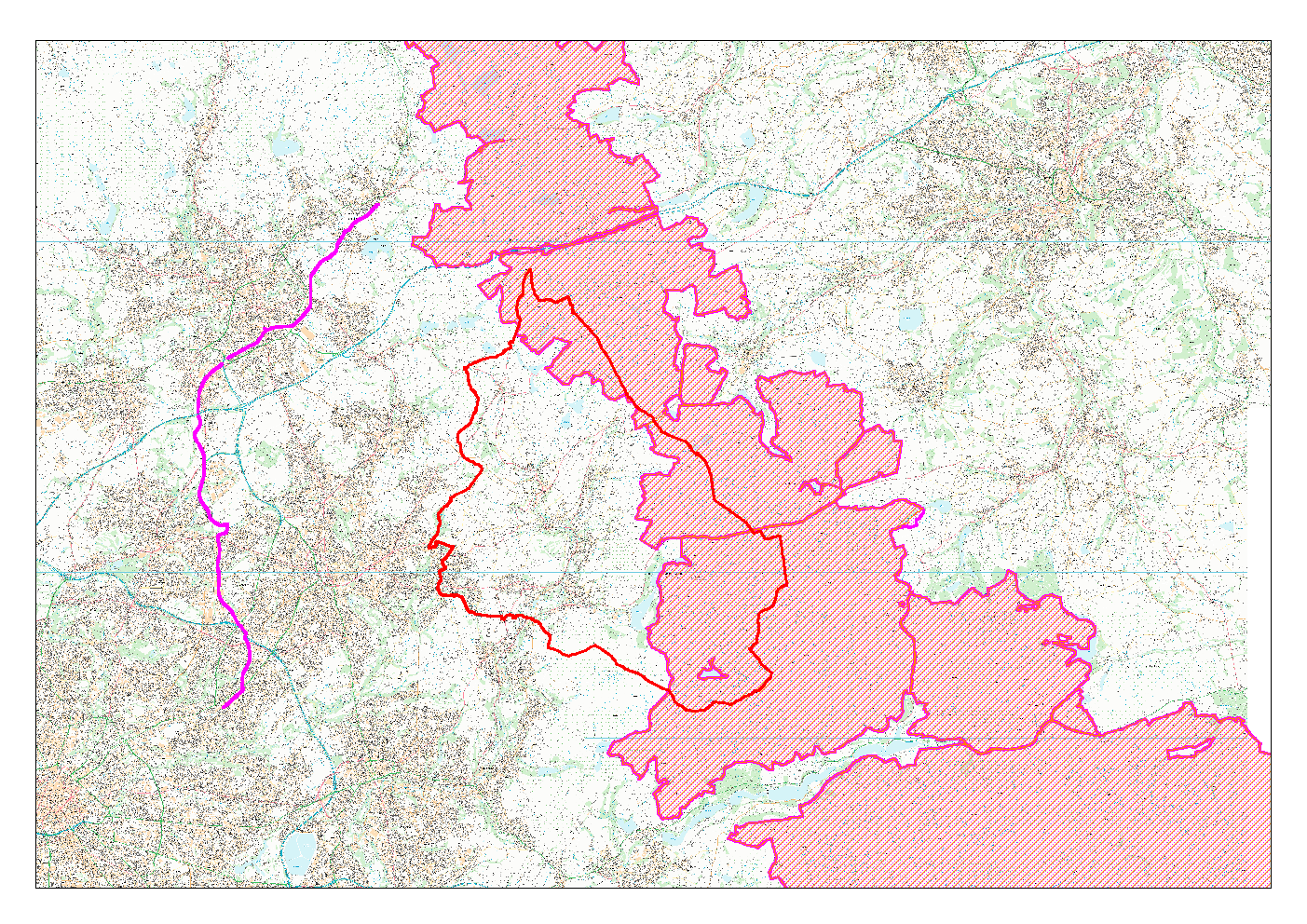                   Map 1 Showing Natura 2000 Network European sites along with 15km distance from Saddleworth boundary (boundary in red)APPENDIX 1: European designated sites within the Northern England and possible effects from development within Saddleworth. Those highlighted  Sites in red have been ‘screened in’ to this AssessmentAPPENDIX 2: Screening Summary of European designated sites within the Northern England and possible impacts from development within Saddleworth City	Appendix 3 – List of Other Relevant Plans and Projects Considered as part of the AssessmentPlans Assessed under the Terms of the Habitats Regulations Appendix 4Summary Policy Assessment CategoriesFrom Chapter F of the Habitats Regulations Assessment Handbook (DTA Publications, 2019)POLICYBRIEF POLICY DESCRIPTIONPOLICY TYPE*POSSIBLE IMPACTS ON EUROPEAN SITESCREENING OUTCOMEEnvironmentEnvironmentEnvironmentEnvironmentEnvironmentPolicy 1GREEN INFRASTRUCTUREAll developments should aim to deliver: appropriate provision of open/green spaces; protect and enhance any existing wildlife; support wildlife movement and foraging.Development must respect the need for increased tree coverage in the Saddleworth lowlands.IWhile the majority of this policy could have potentially positive impact on European sites, the potential increase in tree coverage could have negative impacts on the functionally linked land associated with European SitesScreened InPolicy 2CHARACTER AND QUALITY OF LAND ADJACENT TO THE NATIONAL PARKDevelopment must respect the setting of the Peak District National ParkDNo Likely Significant Effect on any European Site is anticipated from the operation of this PolicyScreened OutPolicy 3CONVERSION OF AGRICULTURAL BUILDINGS (BARN CONVERSIONSA proposal for change of use of agricultural buildings or stables will be supported if it is deemed to have no detrimental impact on the agricultural economy, nor on the openness and people’s enjoyment of the green beltIDepending on the location of buildings to be converted, an increase in recreational pressure or direct disturbance to habitats and species could occur.Screened InPolicy 4PROTECTION OF IMPORTANT VIEWSDevelopment proposals which will detract or harm a valued viewpoint through interruption of key identified views or through inappropriate development by virtue of its design will not be supported unless there is a clear and convincing justification.GNo Likely Significant Effect on any European Site is anticipated from the operation of this PolicyScreened OutPolicy 5EROSION AND FLOODINGAims to avoid / mitigate erosion and flood risksHNo Likely Significant Effect on any European Site is anticipated from the operation of this PolicyScreened OutDesignDesignDesignDesignDesignPolicy 6SUSTAINABLE CONSTRUCTION Developments must aim to deliver:modern standards of design and construction, where appropriate, to minimise the environmental impact of the construction process.meeting or exceeding national environmental guidelines and recommendations for zero-carbon homesthe inclusion, where appropriate, of small-scale and/ or district energy provision, including solar power, hydropowerIThe SSSI Impact Risk Zones identify some of energy generation proposals as a risk and they could have the potential to have a significant effect on the European Sites, depending on their location, type and scale.Screened InPolicy 7DESIGN, CHARACTER AND HERITAGEDevelopment that enhances or preserves Conservation Areas and heritage assets in the area…will be supportedHNo Likely Significant Effect on any European Site is anticipated from the operation of this PolicyScreened OutPolicy 8DESIGN MASTERPLANSWith particular regard to major developments, imposes a requirement for Master planningGNo Likely Significant Effect on any European Site is anticipated from the operation of this PolicyScreened OutPolicy 9CHEW BROOK VALEImposes neighbourhood-scale requirements on a proposed mixed-use development allocationHNo Likely Significant Effect on any European Site is anticipated from the operation of this Policy. This site was Screened as part of the HRA for Places for Everyone and was Screened Out.Screened OutHealth and WellbeingHealth and WellbeingHealth and WellbeingHealth and WellbeingHealth and WellbeingPolicy 10SAFETY AND WELLBEINGMajor developments should aim to deliver:new and/or enhanced spaces that deliver routes 
for active travel. public realm which is conducive to public use, while 
minimising the risk of anti-social behaviourANo Likely Significant Effect on any European Site is anticipated from the operation of this PolicyScreened OutPolicy 11HEALTH, SOCIAL CARE AND EDUCATIONDevelopment will be required to provide or contribute to health, social care and education infrastructure made necessary by that development or where it gives rise to the need for additional or improved infrastructure to mitigate its impact on existing provisionBNo Likely Significant Effect on any European Site is anticipated from the operation of this PolicyScreened OutHousingHousingHousingHousingHousingPolicy 12HOUSINGDevelopment will be supported which deliver a range of housing types, with specific focus on the provision of affordable, social and intermediate housing (This policy does not apply to neighbourhoods in the Peak District National Park). Housing objectives appear to be aimed at maintaining existing populations by providing affordable homes for younger people and smaller homes for older people, rather than substantively increasing local populations overall. DNo Likely Significant Effect on any European Site is anticipated from the operation of this PolicyScreened OutPolicy 13CONSULTATIONMajor developments should have as a condition of their approval, the formation of a consultation group with local residents and groups, to discuss the development between planning approval and completion.GNo Likely Significant Effect on any European Site is anticipated from the operation of this PolicyScreened OutPolicy 14DERELICT AND EMPTY PROPERTIES AND SITES Developments will be supported which bring derelict/ empty properties back into useDNo Likely Significant Effect on any European Site is anticipated from the operation of this PolicyScreened OutPolicy 15COMMUNITY AND SELF BUILDDevelopments will be particularly supported which are for individual self-build or community led projectsDNo Likely Significant Effect on any European Site is anticipated from the operation of this PolicyScreened OutRetail, commerce and TourismRetail, commerce and TourismRetail, commerce and TourismRetail, commerce and TourismRetail, commerce and TourismPolicy 16RETAIL, COMMERCIAL AND INDUSTRIAL DEVELOPMENTNew office, retail and commercial development16 will be supported within existing or new employment areas subject to the following criteria: • the scale and nature of the proposals would not have significant harmful impacts on the amenities of adjoining sites; • the scale and nature of the proposals would not have an unacceptable impact on existing commercial activity on adjacent land, including agricultural activity; and • the proposal would not have unacceptable impacts on the local road network, particularly in respect of the volume of HGV traffic.BPotential air pollution effects resulting from increased traffic generationScreened InPolicy 17HOMEWORKING AND CONNECTIVITY Policy relating to provision for homework and high quality broadband connectivityGNo Likely Significant Effect on any European Site is anticipated from the operation of this Policy.Screened OutPolicy 18TOURISM AND LEISUREBroad and wide ranging policy relating to new tourism, community, leisure and sports facilities (This policy does not apply to neighbourhoods in the Peak District National Park)ISome aspects of this policy have the potential for negative impacts on European Sites (increased recreational disturbance)Screened InPolicy 19AGRICULTURAL LANDThere will be a strong presumption against the loss of agricultural land or land that provides future potential agricultural opportunities.BNo Likely Significant Effect on any European Site is anticipated from the operation of this Policy.Screened OutPolicy 20SERVICESDevelopments will be supported which make provision for or allow for the retention of key services within individual village centres, in particular supporting the model of 20-minute neighbourhoods.DNo Likely Significant Effect on any European Site is anticipated from the operation of this Policy.Screened OutTravel and TransportTravel and TransportTravel and TransportTravel and TransportTravel and TransportPolicy 21PARKING STANDARDS FOR HOUSINGNew housing development should aim to deliver: • provision for two parking spaces per dwelling. The exception to this would be new one-bedroom housing, which would make provision for one parking space per property, or in the case of houses in multiple occupancy, one space per tenant; • provision of visitor car parking, with a ratio of 0.5 spaces per dwelling, in line with the preferred design guidelines encouraging off-road parking; • provision for cycle parking, including secure lockable storage facilities.BNo Likely Significant Effect on any European Site is anticipated from the operation of this Policy.Screened outPolicy 22CYCLING, PEDESTRIAN AND LEISURE INFRASTRUCTUREBroad policy relating to the provision of cycle and pedestrian access as well as faculties within commercial development and diversion of rights of wayISome aspects of this policy have the potential for negative impacts on European Sites (recreational disturbance)Screened inPolicy 23ACCESSIBILITY TO TRANSPORTDevelopment will be supported which delivers:easy access to existing public transporthigh-quality pedestrian and cycle access design for major developments.safe, accessible, secure cycle storage and facilitiesImproved accessibility for walking, wheeling and cycling.ISome aspects of this policy have the potential for negative impacts on European Sites, particularly with regard to the final point (recreational disturbance)Screened inPolicy 24PUBLIC TRANSPORT Broad and wide ranging policy relating to various aspects of public transport provisionANo Likely Significant Effect on any European Site is anticipated from the operation of this Policy.Screened outPolicy 25CLEAN FUEL VEHICLESDevelopment will be supported which deliver provision of electric charging (or alternative renewable provision) as standard.DNo Likely Significant Effect on any European Site is anticipated from the operation of this Policy.Screened outPOLICY NUMBERPOLICY NAMESUMMARY SCREENING OPINIONSUMMARY SCREENING OPINIONSUMMARY SCREENING OPINIONSUMMARY SCREENING OPINIONPOLICY NUMBERPOLICY NAMERochdale Canal SACSouth Pennine Moors SACDark Peak Moors (South Pennine Moors Phase 1) SPASouth Pennine Moors Phase 2 SPA1GREEN INFRASTRUCTUREScreened OutPossible impacts if tree planting encouraged on functionally linked landPossible impacts if tree planting encouraged on functionally linked landPossible impacts if tree planting encouraged on functionally linked land3CONVERSION OF AGRICULTURAL BUILDINGS (BARN CONVERSIONSScreened OutPossible impacts from increased recreational pressure, depending on the location of buildings concernedPossible impacts from increased recreational pressure, depending on the location of buildings concernedPossible impacts from increased recreational pressure, depending on the location of buildings concerned6SUSTAINABLE CONSTRUCTION Screened OutPossible impacts depending on location and type of any proposed energy generation schemesPossible impacts depending on location and type of any proposed energy generation schemesPossible impacts depending on location and type of any proposed energy generation schemes16RETAIL, COMMERCIAL AND INDUSTRIAL DEVELOPMENTScreened OutPossible impacts depending on location and type of any proposed developments, particularly new employment areasPossible depending on location and type of any proposed developments, particularly new employment areasPossible depending on location on and type of any proposed developments, particularly new employment areas18TOURISM AND LEISUREScreened OutPossible impacts from increased recreational pressurePossible impacts from increased recreational pressurePossible impacts from increased recreational pressure22 CYCLING, PEDESTRIAN AND LEISURE INFRASTRUCTUREScreened OutPossible impacts from increased recreational pressurePossible impacts from increased recreational pressurePossible impacts from increased recreational pressure23ACCESSIBILITY TO TRANSPORT Screened OutPossible impacts from increased recreational pressurePossible impacts from increased recreational pressurePossible impacts from increased recreational pressureSite Name DesignationType of EffectLikely EffectsAsby ComplexSACWater Quality/HydrologyNone - No hydrological pathways between SAC and land within SaddleworthAsby ComplexSACAir PollutionNone – No atmospheric pathways and any pollutants are likely to have dispersed prior to reaching SAC.Asby ComplexSACDirect land takeNoneAsby ComplexSACHabitat/Species DisturbanceNone – Habitats and species in SAC are generally restricted to habitat types that do not occur in Greater ManchesterAsby ComplexSACIncreased recreational PressureNone – site is too distant and numerous recreational facilities closer to SaddleworthBolton Fell MossSACWater Quality/ HydrologyNone - No hydrological pathways between SAC and land within SaddleworthBolton Fell MossSACAir PollutionNone – No atmospheric pathways and any pollutants are likely to have dispersed prior to reaching SAC.Bolton Fell MossSACDirect land takeNoneBolton Fell MossSACHabitat/Species DisturbanceNone – Site too distant for any direction disturbance to habitats.  Bolton Fell MossSACIncreased recreational PressureNone – site is too distant and numerous recreational facilities closer to SaddleworthBorder Mires, Kielder – ButterburnSACWater Quality/HydrologyNone - No hydrological pathways between SAC and land within SaddleworthBorder Mires, Kielder – ButterburnSACAir PollutionNone – No atmospheric pathways and any pollutants are likely to have dispersed prior to reaching SAC.Border Mires, Kielder – ButterburnSACDirect land takeNoneBorder Mires, Kielder – ButterburnSACHabitat/Species DisturbanceNone – Site too distant for any direction disturbance to habitats.  Border Mires, Kielder – ButterburnSACIncreased recreational PressureNone – site is too distant and numerous recreational facilities closer to SaddleworthBorrowdale Woodland ComplexSACWater Quality/HydrologyNone - No hydrological pathways between SAC and land within SaddleworthBorrowdale Woodland ComplexSACAir PollutionNone – No atmospheric pathways and any pollutants are likely to have dispersed prior to reaching SAC.Borrowdale Woodland ComplexSACDirect land takeNoneBorrowdale Woodland ComplexSACHabitat/Species DisturbanceNone – Site too distant for any direct or indirect disturbance to habitats.  Borrowdale Woodland ComplexSACIncreased recreational PressureNone – site is too distant and numerous recreational facilities closer to SaddleworthBowland FellsSPAWater Quality/HydrologyNone - No hydrological pathways between SPA and land within SaddleworthBowland FellsSPAAir PollutionNone – No atmospheric pathways and any pollutants are likely to have dispersed prior to reaching SPA.Bowland FellsSPADirect land takeNoneBowland FellsSPAHabitat/Species DisturbanceNone – identified species are highly unlikely to utilise habitats within SaddleworthBowland FellsSPAIncreased recreational PressureNone – site is too distant and numerous recreational facilities closer to SaddleworthCalf Hill & Cragg WoodsSACWater Quality/HydrologyNone - No hydrological pathways between SAC and land within SaddleworthCalf Hill & Cragg WoodsSACAir PollutionNone – No atmospheric pathways and any pollutants are likely to have dispersed prior to reaching SAC.Calf Hill & Cragg WoodsSACDirect land takeNoneCalf Hill & Cragg WoodsSACHabitat/Species DisturbanceNone – Site too distant for any direct or indirect disturbance to habitats.  Calf Hill & Cragg WoodsSACIncreased recreational PressureNone – site is too distant and numerous recreational facilities closer to SaddleworthClints QuarrySACWater Quality/HydrologyNone - No hydrological pathways between SAC and land within SaddleworthClints QuarrySACAir PollutionNone – No atmospheric pathways and any pollutants are likely to have dispersed prior to reaching SAC.Clints QuarrySACDirect land takeNoneClints QuarrySACHabitat/Species DisturbanceNone - Species population too distant to be affected by any development with Greater Manchester and species dispersion known to be less than 2km.Clints QuarrySACIncreased recreational PressureNone – site is too distant and numerous recreational facilities closer to SaddleworthCumbrian Marsh Fritillary SiteSACWater Quality/HydrologyNone - No hydrological pathways between SAC and land within SaddleworthCumbrian Marsh Fritillary SiteSACAir PollutionNone – No atmospheric pathways and any pollutants are likely to have dispersed prior to reaching SAC.Cumbrian Marsh Fritillary SiteSACDirect land takeNoneCumbrian Marsh Fritillary SiteSACHabitat/Species DisturbanceNone - Species found in Cumbria is distinct national population, with adults being sedentary.  Species not known to occur in Greater ManchesterCumbrian Marsh Fritillary SiteSACIncreased recreational PressureNone – site is too distant and numerous recreational facilities closer to SaddleworthDee EstuarySPA/RamsarWater Quality/HydrologyNone - No hydrological pathways between SPA and land within SaddleworthDee EstuarySPA/RamsarAir PollutionNone – No atmospheric pathways and any pollutants are likely to have dispersed prior to reaching SPA.Dee EstuarySPA/RamsarDirect land takeNoneDee EstuarySPA/RamsarHabitat/Species DisturbanceNone – species identified highly unlikely to be effected by any habitat changes in SaddleworthDee EstuarySPA/RamsarIncreased recreational PressureNone – site is too distant and numerous recreational facilities closer to SaddleworthDrigg CoastSACWater Quality/HydrologyNone - No hydrological pathways between SAC and land within Saddleworth.  Saddleworth rivers do not discharge into Drigg EstuaryDrigg CoastSACAir PollutionNone – No atmospheric pathways and any pollutants are likely to have dispersed prior to reaching SAC.Drigg CoastSACDirect land takeNoneDrigg CoastSACHabitat/Species DisturbanceNone – Habitats in SAC are restricted to habitat types that do not occur in Greater ManchesterDrigg CoastSACIncreased recreational PressureNone – site is too distant and numerous recreational facilities closer to SaddleworthDuddon MossesSACWater Quality/HydrologyNone - No hydrological pathways between SAC and land within SaddleworthDuddon MossesSACAir PollutionNone – No atmospheric pathways and any pollutants are likely to have dispersed prior to reaching SPA.Duddon MossesSACDirect land takeNoneDuddon MossesSACHabitat/Species DisturbanceNone – Site too distant for any direct or indirect disturbance to habitats.  Duddon MossesSACIncreased recreational PressureNone – site is too distant and numerous recreational facilities closer to SaddleworthEsthwaite WaterRamsarWater Quality/HydrologyNone - No hydrological pathways between Ramsar site and land within SaddleworthEsthwaite WaterRamsarAir PollutionNone – No atmospheric pathways and any pollutants are likely to have dispersed prior to reaching Ramsar site.Esthwaite WaterRamsarDirect land takeNoneEsthwaite WaterRamsarHabitat/Species DisturbanceNone – habitats and species identified highly unlikely to be effected by any habitat changes in SaddleworthEsthwaite WaterRamsarIncreased recreational PressureNone – site is too distant and numerous recreational facilities closer to SaddleworthIrthinghead MiresRamsarWater Quality/HydrologyNone - No hydrological pathways between Ramsar site and land within SaddleworthIrthinghead MiresRamsarAir PollutionNone – No atmospheric pathways and any pollutants are likely to have dispersed prior to reaching Ramsar site.Irthinghead MiresRamsarDirect land takeNoneIrthinghead MiresRamsarHabitat/Species DisturbanceNone – habitats and species identified highly unlikely to be effected by any habitat changes in SaddleworthIrthinghead MiresRamsarIncreased recreational PressureNone – site is too distant and numerous recreational facilities closer to SaddleworthLake District High FellsSACWater Quality/HydrologyNone - Hydrological connectivity with Thirlmere considered as part of United Utilities strategic HRA of WRMP (2013). No pathway for water borne pollution to SAC. Lake District High FellsSACAir PollutionNone – No atmospheric pathways and any pollutants are likely to have dispersed prior to reaching SAC.Lake District High FellsSACDirect land takeNoneLake District High FellsSACHabitat/Species DisturbanceNone – Site too distant for any direct or indirect disturbance to habitats or species  Lake District High FellsSACIncreased recreational PressureNone – site is too distant and numerous recreational facilities closer to SaddleworthLeighton MossSPA/RamsarWater Quality/HydrologyNone - No hydrological pathways between SPA/Ramsar Site and land within SaddleworthLeighton MossSPA/RamsarAir PollutionNone – No atmospheric pathways and any pollutants are likely to have dispersed prior to reaching SPA and Ramsar Site.Leighton MossSPA/RamsarDirect land takeNoneLeighton MossSPA/RamsarHabitat/Species DisturbanceNone – Habitats and species identified highly unlikely to be effected by any habitat changes in SaddleworthLeighton MossSPA/RamsarIncreased recreational PressureNone – site is too distant and numerous recreational facilities closer to SaddleworthLiverpool BaySPAWater Quality/HydrologyNone - No hydrological pathways between SPA and land within SaddleworthLiverpool BaySPAAir PollutionNone – No atmospheric pathways and any pollutants are likely to have dispersed prior to reaching SPA.Liverpool BaySPADirect land takeNoneLiverpool BaySPAHabitat/Species DisturbanceNone – Habitats and species identified highly unlikely to be effected by any habitat changes in SaddleworthLiverpool BaySPAIncreased recreational PressureNone – site is too distant and numerous recreational facilities closer to SaddleworthManchester MossesSACWater Quality/HydrologyNone - No hydrological pathways between SAC and land within SaddleworthManchester MossesSACAir PollutionNone – No atmospheric pathways and any pollutants are likely to have dispersed prior to reaching SAC.Manchester MossesSACDirect land takeNoneManchester MossesSACHabitat/Species DisturbanceNone – Habitats and species identified highly unlikely to be effected by any habitat changes in SaddleworthManchester MossesSACIncreased recreational PressureNone – site is too distant and numerous recreational facilities closer to SaddleworthMartin MereSPA/RamsarWater Quality/HydrologyNone - No hydrological pathways between SPA/Ramsar Site and land within SaddleworthMartin MereSPA/RamsarAir PollutionNone – No atmospheric pathways and any pollutants are likely to have dispersed prior to reaching SPA/Ramsar Site.Martin MereSPA/RamsarDirect land takeNoneMartin MereSPA/RamsarHabitat/Species DisturbanceNone – Habitats and species identified highly unlikely to be effected by any habitat changes in SaddleworthMartin MereSPA/RamsarIncreased recreational PressureNone – site is too distant and numerous recreational facilities closer to SaddleworthMersey EstuarySPA/RamsarWater Quality/HydrologyNone - No hydrological pathways between SPA/Ramsar Site and land within SaddleworthMersey EstuarySPA/RamsarAir PollutionNone – No atmospheric pathways and any pollutants are likely to have dispersed prior to reaching SPA/Ramsar Site.Mersey EstuarySPA/RamsarDirect land takeNoneMersey EstuarySPA/RamsarHabitat/Species DisturbanceNone – Habitats and species identified highly unlikely to be significantly effected by any habitat changes in SaddleworthMersey EstuarySPA/RamsarIncreased recreational PressureNone – site is too distant and numerous recreational facilities closer to SaddleworthMersey Narrows & Wirral ForeshoreSPAWater Quality/HydrologySite classification details unavailable but there are unlikely to be any hydrological pathways between SPA and land within SaddleworthMersey Narrows & Wirral ForeshoreSPAAir PollutionSite classification details unavailable but there are unlikely to be any atmospheric pathways between SPA and land within SaddleworthMersey Narrows & Wirral ForeshoreSPADirect land takeNoneMersey Narrows & Wirral ForeshoreSPAHabitat/Species DisturbanceNone – no information available as to species site selected for but type of species present highly unlikely to be effected by any habitat changes in Saddleworth (based on knowledge of Greater Manchester bird populations).Mersey Narrows & Wirral ForeshoreSPAIncreased recreational PressureNone – site is too distant and numerous recreational facilities closer to SaddleworthMidland Meres & Mosses Phase 1 & 22 x RamsarWater Quality/HydrologyNone - No hydrological pathways between Ramsar site and land within SaddleworthMidland Meres & Mosses Phase 1 & 22 x RamsarAir PollutionNone – No atmospheric pathways and any pollutants are likely to have dispersed prior to reaching Ramsar site.Midland Meres & Mosses Phase 1 & 22 x RamsarDirect land takeNoneMidland Meres & Mosses Phase 1 & 22 x RamsarHabitat/Species DisturbanceNone – habitats and species identified highly unlikely to be effected by any habitat changes in SaddleworthMidland Meres & Mosses Phase 1 & 22 x RamsarIncreased recreational PressureNone – site is too distant and numerous recreational facilities closer to SaddleworthMoor House – Upper TeasdaleSACWater Quality/HydrologyNone - No hydrological pathways between SAC and land within SaddleworthMoor House – Upper TeasdaleSACAir PollutionNone – No atmospheric pathways and any pollutants are likely to have dispersed prior to reaching SAC.Moor House – Upper TeasdaleSACDirect land takeNoneMoor House – Upper TeasdaleSACHabitat/Species DisturbanceNone – Site too distant for any direct or indirect disturbance to habitats and species.  Moor House – Upper TeasdaleSACIncreased recreational PressureNone – site is too distant and numerous recreational facilities closer to SaddleworthMorecambe Bay and Duddon Estuary SAC/Ramsar/SPAWater Quality/HydrologyNone - No hydrological pathways between SAC/SPA/Ramsar Site and land within Saddleworth.  Saddleworth rivers do not discharge into Morecambe BayMorecambe Bay and Duddon Estuary SAC/Ramsar/SPAAir PollutionNone – No atmospheric pathways and any pollutants are likely to have dispersed prior to reaching SAC/SPA/Ramsar Site.Morecambe Bay and Duddon Estuary SAC/Ramsar/SPADirect land takeNoneMorecambe Bay and Duddon Estuary SAC/Ramsar/SPAHabitat/Species DisturbanceNone – Habitats in SAC/SPA/Ramsar Site are restricted to habitat types that do not occur in Greater Manchester.  Dispersion of Great Crested Newts is known to be less than 2km.  Bird species unlikely to be effected by habitat changes within Saddleworth.Morecambe Bay and Duddon Estuary SAC/Ramsar/SPAIncreased recreational PressureNone – site is too distant and numerous recreational facilities closer to SaddleworthMorecambe Bay PavementsSACWater Quality/HydrologyNone - No hydrological pathways between SAC and land within SaddleworthMorecambe Bay PavementsSACAir PollutionNone – No atmospheric pathways and any pollutants are likely to have dispersed prior to reaching SAC.Morecambe Bay PavementsSACDirect land takeNoneMorecambe Bay PavementsSACHabitat/Species DisturbanceNone – Habitats and species in SAC are generally restricted to habitat types that do not occur in Greater ManchesterMorecambe Bay PavementsSACIncreased recreational PressureNone – site is too distant and numerous recreational facilities closer to SaddleworthNaddle ForestSACWater Quality/HydrologyNone - No hydrological pathways between SAC and land within SaddleworthNaddle ForestSACAir PollutionNone – No atmospheric pathways and any pollutants are likely to have dispersed prior to reaching SAC.Naddle ForestSACDirect land takeNoneNaddle ForestSACHabitat/Species DisturbanceNone – Site too distant for any direct or indirect disturbance to habitats.  Naddle ForestSACIncreased recreational PressureNone – site is too distant and numerous recreational facilities closer to SaddleworthNorth Pennine Dales MeadowsSACWater Quality/HydrologyNone - No hydrological pathways between SAC and land within SaddleworthNorth Pennine Dales MeadowsSACAir PollutionNone – No atmospheric pathways and any pollutants are likely to have dispersed prior to reaching SAC.North Pennine Dales MeadowsSACDirect land takeNoneNorth Pennine Dales MeadowsSACHabitat/Species DisturbanceNone – Site too distant for any direct or indirect disturbance to habitats and species.  Habitats in SAC are generally restricted to habitat types that do not occur in Greater ManchesterNorth Pennine Dales MeadowsSACIncreased recreational PressureNone – site is too distant and numerous recreational facilities closer to SaddleworthNorth Pennine MoorsSAC/SPAWater Quality/HydrologyNone - No hydrological pathways between SAC/SPA and land within SaddleworthNorth Pennine MoorsSAC/SPAAir PollutionNone – No atmospheric pathways and any pollutants are likely to have dispersed prior to reaching SAC/SPA.North Pennine MoorsSAC/SPADirect land takeNoneNorth Pennine MoorsSAC/SPAHabitat/Species DisturbanceNone – Site too distant for any direct or indirect disturbance to habitats and species.  Species unlikely to be effected by changes to habitats in Saddleworth.North Pennine MoorsSAC/SPAIncreased recreational PressureNone – site is too distant and numerous recreational facilities closer to SaddleworthOak MereSACWater Quality/HydrologyNone - No hydrological pathways between SAC and land within SaddleworthOak MereSACAir PollutionNone – No atmospheric pathways and any pollutants are likely to have dispersed prior to reaching SAC.Oak MereSACDirect land takeNoneOak MereSACHabitat/Species DisturbanceNone – Site too distant from for any direct or indirect disturbance to habitats and species.  Oak MereSACIncreased recreational PressureNone – site is too distant and numerous recreational facilities closer to SaddleworthPeak District Moors (South Pennine Moors Phase 1)SPAWater Quality/HydrologyPossible – Parts of the SPA lie within the Saddleworth Peak District Moors (South Pennine Moors Phase 1)SPAAir PollutionPossible – Parts of the SPA lie within the SaddleworthPeak District Moors (South Pennine Moors Phase 1)SPADirect land takePossible – Parts of the SPA lie within the SaddleworthPeak District Moors (South Pennine Moors Phase 1)SPAHabitat/Species DisturbancePossible – Parts of the SPA lie within the SaddleworthPeak District Moors (South Pennine Moors Phase 1)SPAIncreased recreational PressurePossible – Parts of the SPA lie within the SaddleworthRibble & Alt EstuariesSPA/RamsarWater Quality/HydrologyNone - No hydrological pathways between SPA/Ramsar Site and land within SaddleworthRibble & Alt EstuariesSPA/RamsarAir PollutionNone – No atmospheric pathways and any pollutants are likely to have dispersed prior to reaching SPA/Ramsar Site.Ribble & Alt EstuariesSPA/RamsarDirect land takeNoneRibble & Alt EstuariesSPA/RamsarHabitat/Species DisturbanceNone – habitats and species identified highly unlikely to be effected by any habitat changes in SaddleworthRibble & Alt EstuariesSPA/RamsarIncreased recreational PressureNone – site is too distant and numerous recreational facilities closer to SaddleworthRiver Dee & Bala LakeSACWater Quality/HydrologyNone - No hydrological pathways between SAC and land within SaddleworthRiver Dee & Bala LakeSACAir PollutionNone – No atmospheric pathways and any pollutants are likely to have dispersed prior to reaching SAC.River Dee & Bala LakeSACDirect land takeNoneRiver Dee & Bala LakeSACHabitat/Species DisturbanceNone – Site too distant for any direct or indirect disturbance to habitats and species.  River Dee & Bala LakeSACIncreased recreational PressureNone – site is too distant and numerous recreational facilities closer to SaddleworthRiver Derwent & Bassenthwaite LakeSACWater Quality/HydrologyNone - Hydrological connectivity with Thirlmere considered as part of United Utilities strategic HRA of WRMP (2013). No pathway for water borne pollution to SAC. River Derwent & Bassenthwaite LakeSACAir PollutionNone – No atmospheric pathways and any pollutants are likely to have dispersed prior to reaching SAC.River Derwent & Bassenthwaite LakeSACDirect land takeNoneRiver Derwent & Bassenthwaite LakeSACHabitat/Species DisturbanceNone – Site too distant for any direct or indirect disturbance to habitats and species.  River Derwent & Bassenthwaite LakeSACIncreased recreational PressureNone – site is too distant and numerous recreational facilities closer to SaddleworthRiver EdenSACWater Quality/HydrologyNone - No hydrological pathways between SAC and land within SaddleworthRiver EdenSACAir PollutionNone – No atmospheric pathways and any pollutants are likely to have dispersed prior to reaching SAC.River EdenSACDirect land takeNoneRiver EdenSACHabitat/Species DisturbanceNone – Site too distant for any direct or indirect disturbance to habitats and species.  River EdenSACIncreased recreational PressureNone – site is too distant and numerous recreational facilities closer to SaddleworthRiver EhenSACWater Quality/HydrologyNone - No hydrological pathways between SAC and land within Saddleworth River EhenSACAir PollutionNone – No atmospheric pathways and any pollutants are likely to have dispersed prior to reaching SAC.River EhenSACDirect land takeNoneRiver EhenSACHabitat/Species DisturbanceNone - No hydrological connections and main species (fresh water pearl mussel) does not occur in Greater ManchesterRiver EhenSACIncreased recreational PressureNone – site is too distant and numerous recreational facilities closer to SaddleworthRiver KentSACWater Quality/HydrologyNone - No hydrological pathways between SAC and land within SaddleworthRiver KentSACAir PollutionNone – No atmospheric pathways and any pollutants are likely to have dispersed prior to reaching SAC.River KentSACDirect land takeNoneRiver KentSACHabitat/Species DisturbanceNone – Site too distant for any direct or indirect disturbance to habitats and species.  River KentSACIncreased recreational PressureNone – site is too distant and numerous recreational facilities closer to SaddleworthRixton Clay PitsSACWater Quality/HydrologyNone – no hydrological connectivity between the site and Saddleworth.  Water bodies on site are fed by rain water.Rixton Clay PitsSACAir PollutionNone – No atmospheric pathways and any pollutants are likely to have dispersed prior to reaching SAC.Rixton Clay PitsSACDirect land takeNoneRixton Clay PitsSACHabitat/Species DisturbanceNone - Site too distant for any direct or indirect disturbance to habitats and species.  Rixton Clay PitsSACIncreased recreational PressureNone – site is too distant and numerous recreational facilities closer to SaddleworthRochdale CanalSACWater Quality/HydrologyPossible – Impact Risk Zones identifies discharge of water or liquid waste as potential risks Rochdale CanalSACAir PollutionPossible – Impact Risk Zones identifies air pollution from certain livestock & poultry units, slurry lagoons & digestate stores and combustion process as  potential risksRochdale CanalSACDirect land takeNoneRochdale CanalSACHabitat/Species DisturbanceNone – Site too distant for any direct or indirect disturbance to habitats and species.  Rochdale CanalSACIncreased recreational PressureNone – site is too distant and numerous recreational facilities closer to SaddleworthRostherne MereRamsarWater Quality/HydrologyNone - No hydrological pathways between Ramsar site and land within SaddleworthRostherne MereRamsarAir PollutionNone – No atmospheric pathways and any pollutants are likely to have dispersed prior to reaching Ramsar site.Rostherne MereRamsarDirect land takeNoneRostherne MereRamsarHabitat/Species DisturbanceNone – habitats and species identified highly unlikely to be effected by any habitat changes in SaddleworthRostherne MereRamsarIncreased recreational PressureNone – site is too distant and numerous recreational facilities closer to SaddleworthRoudsea Wood & MossesSACWater Quality/HydrologyNone - No hydrological pathways between SAC and land within SaddleworthRoudsea Wood & MossesSACAir PollutionNone – No atmospheric pathways and any pollutants are likely to have dispersed prior to reaching SAC.Roudsea Wood & MossesSACDirect land takeNoneRoudsea Wood & MossesSACHabitat/Species DisturbanceNone – Site too distant for any direct or indirect disturbance to habitats and species.  Roudsea Wood & MossesSACIncreased recreational PressureNone – site is too distant and numerous recreational facilities closer to SaddleworthSefton CoastSACWater Quality/HydrologyNone - No hydrological pathways between SAC and land within SaddleworthSefton CoastSACAir PollutionNone – No atmospheric pathways and any pollutants are likely to have dispersed prior to reaching SAC.Sefton CoastSACDirect land takeNoneSefton CoastSACHabitat/Species DisturbanceNone – Site too distant for any direct or indirect disturbance to habitats and species.  Habitat types do not occur in Greater ManchesterSefton CoastSACIncreased recreational PressureNone – site is too distant and numerous recreational facilities closer to SaddleworthShell Flat & Lune DeepSACWater Quality/HydrologyNone - No hydrological pathways between SAC and land within SaddleworthShell Flat & Lune DeepSACAir PollutionNone – No atmospheric pathways and any pollutants are likely to have dispersed prior to reaching SAC.Shell Flat & Lune DeepSACDirect land takeNoneShell Flat & Lune DeepSACHabitat/Species DisturbanceNone – Site too distant for any direct or indirect disturbance to habitats and species.  Habitat types do not occur in Greater ManchesterShell Flat & Lune DeepSACIncreased recreational PressureNone – site is too distant and numerous recreational facilities closer to SaddleworthSolway FirthSACWater Quality/HydrologyNone - No hydrological pathways between SAC and land within SaddleworthSolway FirthSACAir PollutionNone – No atmospheric pathways and any pollutants are likely to have dispersed prior to reaching SAC.Solway FirthSACDirect land takeNoneSolway FirthSACHabitat/Species DisturbanceNone – Site too distant for any direct or indirect disturbance to habitats and species.  Solway FirthSACIncreased recreational PressureNone – site is too distant and numerous recreational facilities closer to SaddleworthSouth Pennine MoorsSACWater Quality/HydrologyPossible – Parts of the SPA lie within the Saddleworth.South Pennine MoorsSACAir PollutionPossible – Parts of the SPA lie within the Saddleworth South Pennine MoorsSACDirect land takePossible – Parts of the SPA lie within the Saddleworth South Pennine MoorsSACHabitat/Species DisturbancePossible – Parts of the SPA lie within the Saddleworth South Pennine MoorsSACIncreased recreational PressurePossible – Parts of the SPA lie within the Saddleworth South Pennine Moors Phase 2SPAWater Quality/HydrologyPossible – Parts of the SPA lie within the Saddleworth.South Pennine Moors Phase 2SPAAir PollutionPossible – Parts of the SPA lie within the Saddleworth.South Pennine Moors Phase 2SPADirect land takePossible – Parts of the SPA lie within the Saddleworth.South Pennine Moors Phase 2SPAHabitat/Species DisturbancePossible – Parts of the SPA lie within the Saddleworth.South Pennine Moors Phase 2SPAIncreased recreational PressurePossible – Parts of the SPA lie within the Saddleworth.South Solway MossesSACWater Quality/HydrologyNone - No hydrological pathways between SAC and land within SaddleworthSouth Solway MossesSACAir PollutionNone – No atmospheric pathways and any pollutants are likely to have dispersed prior to reaching SAC.South Solway MossesSACDirect land takeNoneSouth Solway MossesSACHabitat/Species DisturbanceNone – Site too distant for any direct or indirect disturbance to habitats and species.  South Solway MossesSACIncreased recreational PressureNone – site is too distant and numerous recreational facilities closer to SaddleworthSubberthwaite, Blawith & Torver Low CommonsSACWater Quality/HydrologyNone - No hydrological pathways between SAC and land within SaddleworthSubberthwaite, Blawith & Torver Low CommonsSACAir PollutionNone – No atmospheric pathways and any pollutants are likely to have dispersed prior to reaching SAC.Subberthwaite, Blawith & Torver Low CommonsSACDirect land takeNoneSubberthwaite, Blawith & Torver Low CommonsSACHabitat/Species DisturbanceNone – Site too distant for any direct or indirect disturbance to habitats and species.  Subberthwaite, Blawith & Torver Low CommonsSACIncreased recreational PressureNone – site is too distant and numerous recreational facilities closer to SaddleworthTarn MossSACWater Quality/HydrologyNone - No hydrological pathways between SAC and land within SaddleworthTarn MossSACAir PollutionNone – No atmospheric pathways and any pollutants are likely to have dispersed prior to reaching SAC.Tarn MossSACDirect land takeNoneTarn MossSACHabitat/Species DisturbanceNone – Site too distant for any direct or indirect disturbance to habitats and species.  Tarn MossSACIncreased recreational PressureNone – site is too distant and numerous recreational facilities closer to SaddleworthTyne & Nent SACWater Quality/HydrologyNone - No hydrological pathways between SAC and land within SaddleworthTyne & Nent SACAir PollutionNone – No atmospheric pathways and any pollutants are likely to have dispersed prior to reaching SAC.Tyne & Nent SACDirect land takeNoneTyne & Nent SACHabitat/Species DisturbanceNone – Site too distant for any direct or indirect disturbance to habitats.  Habitat not found in Greater Manchester  Tyne & Nent SACIncreased recreational PressureNone – site is too distant and numerous recreational facilities closer to SaddleworthUllswater OakwoodsSACWater Quality/HydrologyNone - No hydrological pathways between SAC and land within SaddleworthUllswater OakwoodsSACAir PollutionNone – No atmospheric pathways and any pollutants are likely to have dispersed prior to reaching SAC.Ullswater OakwoodsSACDirect land takeNoneUllswater OakwoodsSACHabitat/Species DisturbanceNone – Site too distant for any direct or indirect disturbance to habitats.Ullswater OakwoodsSACIncreased recreational PressureNone – site is too distant and numerous recreational facilities closer to SaddleworthUpper Solway Flats & MarshesSPA/RamsarWater Quality/HydrologyNone - No hydrological pathways between SPA/Ramsar Site and land within SaddleworthUpper Solway Flats & MarshesSPA/RamsarAir PollutionNone – No atmospheric pathways and any pollutants are likely to have dispersed prior to reaching SPA/Ramsar Site.Upper Solway Flats & MarshesSPA/RamsarDirect land takeNoneUpper Solway Flats & MarshesSPA/RamsarHabitat/Species DisturbanceNone – species identified highly unlikely to be effected by any habitat changes in SaddleworthUpper Solway Flats & MarshesSPA/RamsarIncreased recreational PressureNone – site is too distant and numerous recreational facilities closer to SaddleworthWalton MossSACWater Quality/HydrologyNone - No hydrological pathways between SAC and land within SaddleworthWalton MossSACAir PollutionNone – No atmospheric pathways and any pollutants are likely to have dispersed prior to reaching SAC.Walton MossSACDirect land takeNoneWalton MossSACHabitat/Species DisturbanceNone – Site too distant for any direct or indirect disturbance to habitats.  Walton MossSACIncreased recreational PressureNone – site is too distant and numerous recreational facilities closer to SaddleworthWast WaterSACWater Quality/HydrologyNone - No hydrological pathways between SAC and land within SaddleworthWast WaterSACAir PollutionNone – No atmospheric pathways and any pollutants are likely to have dispersed prior to reaching SAC.Wast WaterSACDirect land takeNoneWast WaterSACHabitat/Species DisturbanceNone – Site too distant for any direct or indirect disturbance to habitat.  Habitat does not occur in Greater ManchesterWast WaterSACIncreased recreational PressureNone – site is too distant and numerous recreational facilities closer to SaddleworthWest Midlands MossesSACWater Quality/HydrologyNone - No hydrological pathways between SAC and land within SaddleworthWest Midlands MossesSACAir PollutionNone – No atmospheric pathways and any pollutants are likely to have dispersed prior to reaching SAC.West Midlands MossesSACDirect land takeNoneWest Midlands MossesSACHabitat/Species DisturbanceNone – Site too distant for any direct or indirect disturbance to habitats and species.  West Midlands MossesSACIncreased recreational PressureNone – site is too distant and numerous recreational facilities closer to SaddleworthWitherslack MossesSACWater Quality/HydrologyNone - No hydrological pathways between SAC and land within SaddleworthWitherslack MossesSACAir PollutionNone – No atmospheric pathways and any pollutants are likely to have dispersed prior to reaching SAC.Witherslack MossesSACDirect land takeNoneWitherslack MossesSACHabitat/Species DisturbanceNone – Site too distant for any direct or indirect disturbance to habitats and species.  Witherslack MossesSACIncreased recreational PressureNone – site is too distant and numerous recreational facilities closer to SaddleworthYewbarrow WoodsSACWater Quality/HydrologyNone - No hydrological pathways between SAC and land within SaddleworthYewbarrow WoodsSACAir PollutionNone – No atmospheric pathways and any pollutants are likely to have dispersed prior to reaching SAC.Yewbarrow WoodsSACDirect land takeNoneYewbarrow WoodsSACHabitat/Species DisturbanceNone – Site too distant for any direct or indirect disturbance to habitats and species.  Yewbarrow WoodsSACIncreased recreational PressureNone – site is too distant and numerous recreational facilities closer to SaddleworthSite Name DesignationScreened in/outJustificationAsby ComplexSACOutSite considered too distant for significant effects to arise and no strategic impacts or pathways identified in Saddleworth’s HRABolton Fell MossSACOutSite considered too distant for significant effects to arise and no strategic impacts or pathways identified in Saddleworth’s HRABorder Mires, Kielder – ButterburnSACOutSite considered too distant for significant effects to arise and no strategic impacts or pathways identified in Saddleworth’s HRABorrowdale Woodland ComplexSACOutSite considered too distant for significant effects to arise and no strategic impacts or pathways identified in Saddleworth HRABowland FellsSPAOutSite considered too distant for significant effects to arise and strategic impacts considered by Saddleworth’s HRACalf Hill & Cragg WoodsSACOutSite considered too distant for significant effects to arise and no strategic impacts or pathways identified in Saddleworth’s HRAClints QuarrySACOutSite considered too distant for significant effects to arise and no strategic impacts or pathways identified in Saddleworth’s HRACumbrian Marsh Fritillary SiteSACOutSite considered too distant for significant effects to arise and no strategic impacts or pathways identified in Saddleworth’s HRADee EstuarySPA/RamsarOutSite considered too distant for significant effects to arise and strategic impacts considered by Saddleworth’s HRADrigg CoastSACOutSite considered too distant for significant effects to arise and no strategic impacts or pathways identified in Saddleworth’s HRADuddon MossesSACOutSite considered too distant for significant effects to arise and no strategic impacts or pathways identified in Saddleworth’s HRAEsthwaite WaterRamsarOutSite considered too distant for significant effects to arise and no strategic impacts or pathways identified in Saddleworth’s HRAIrthinghead MiresRamsarOutSite considered too distant for significant effects to arise and no strategic impacts or pathways identified in Saddleworth’s HRALake District High FellsSACOutSite considered too distant for significant effects to arise and no strategic impacts or pathways identified in Saddleworth’s HRALeighton MossSPA/RamsarOutSite considered too distant for significant effects to arise and no strategic impacts or pathways identified in Saddleworth’s HRALiverpool BaySPAOutSite considered too distant for significant effects to arise and strategic impacts considered by Saddleworth’s HRAManchester MossesSACOutSite considered too distant for significant effects to arise and strategic impacts considered by Saddleworth’s HRAMartin MereSPA/RamsarOutSite considered too distant for significant effects to arise and strategic impacts considered by Saddleworth’s HRAMersey EstuarySPA/RamsarOutSite considered too distant for significant effects to arise and strategic impacts considered by Saddleworth’s HRAMersey Narrows & Wirral ForeshoreSPAOutSite considered too distant for significant effects to arise and strategic impacts considered by Saddleworth’s HRAMidland Meres & Mosses – Phase 1 & Phase 22 x RamsarOutSite considered too distant for significant effects to arise and strategic impacts considered by Saddleworth’s HRAMoor House – Upper TeasdaleSACOutSite considered too distant for significant effects to arise and no strategic impacts or pathways identified in Saddleworth’s HRAMorecambe Bay and Duddon EstuarySAC/Ramsar/SACOutSite considered too distant for significant effects to arise and no strategic impacts or pathways identified in Saddleworth’s HRAMorecambe Bay PavementsSACOutSite considered too distant for significant effects to arise and no strategic impacts or pathways identified in Saddleworth’s HRANaddle ForestSACOutSite considered too distant for significant effects to arise and no strategic impacts or pathways identified in Saddleworth’s HRANorth Pennine Dales MeadowsSACOutSite considered too distant for significant effects to arise and no strategic impacts or pathways identified in Saddleworth’s HRANorth Pennine MoorsSAC/SPAOutSite considered too distant for significant effects to arise and strategic impacts considered by Saddleworth’s HRAOak MereSACOutSite considered too distant for significant effects to arise and no strategic impacts or pathways identified in Saddleworth’s HRAPeak District Moors (South Pennine Moors Phase 1)SPAInParts of the SPA lie within the Saddleworth boundaryRibble & Alt EstuariesSPA/RamsarOutSite considered too distant for significant effects to arise and strategic impacts considered by Saddleworth’s HRARiver Dee & Bala LakeSACOutSite considered too distant for significant effects to arise and no strategic impacts or pathways identified in Saddleworth’s HRARiver Derwent & Bassenthwaite LakeSACOutSite considered too distant for significant effects to arise and strategic impacts considered by United Utilities WRMP (2013)River EdenSACOutSite considered too distant for significant effects to arise and no strategic impacts or pathways identified in Saddleworth’s HRARiver EhenSACOutSite considered too distant for significant effects to arise and no strategic impacts or pathways identified in Saddleworth’s HRARiver KentSACOutSite considered too distant for significant effects to arise and no strategic impacts or pathways identified in Saddleworth’s HRARixton Clay PitsSACOutSite considered too distant for significant effects to arise and no strategic impacts or pathways identified in Saddleworth’s HRARochdale CanalSACIn Possible impacts from water/liquid waste discharges, air pollution and/or combustion processRostherne MereRamsarOutSite considered too distant for significant effects to arise and no strategic impacts or pathways identified in Saddleworth’s HRARoudsea Wood & MossesSACOutSite considered too distant for significant effects to arise and no strategic impacts or pathways identified in Saddleworth’s HRASefton CoastSACOutSite considered too distant for significant effects to arise and no strategic impacts or pathways identified in Saddleworth’s HRAShell Flats & Lune DeepSACOutSite considered too distant for significant effects to arise and no strategic impacts or pathways identified in Saddleworth’s HRASolway FirthSACOutSite considered too distant for significant effects to arise and no strategic impacts or pathways identified in Saddleworth’s HRASouth Pennine MoorsSACInParts of the SAC lie within the Saddleworth boundarySouth Pennine Moors Phase 2SPAInParts of the SPA lie within the Saddleworth boundarySouth Solway MossesSACOutSite considered  too distant for significant effects to ariseSubberthwaite, Blawith & Torver Low CommonsSACOutSite considered too distant for significant effects to arise and no strategic impacts or pathways identified in Saddleworth’s HRATarn MossSACOutSite considered too distant for significant effects to arise and no strategic impacts or pathways identified in Saddleworth’s HRATyne & Nent SACOutSite considered too distant for significant effects to arise and no strategic impacts or pathways identified in Saddleworth’s HRAUllswater OakwoodsSACOutSite considered too distant for significant effects to arise and no strategic impacts or pathways identified in Saddleworth’s HRAUpper Solway Flats & MarshesSPA/RamsarOutSite considered too distant for significant effects to arise and no strategic impacts or pathways identified in Saddleworth’s HRAWalton MossSACOutSite considered too distant for significant effects to arise and no strategic impacts or pathways identified in Saddleworth’s HRAWast WaterSACOutSite considered too distant for significant effects to arise and no strategic impacts or pathways identified in Saddleworth’s HRAWest Midlands MossesSACOutSite considered too distant for significant effects to arise and no strategic impacts or pathways identified in Saddleworth’s HRAWitherslack MossesSACOutSite considered too distant for significant effects to arise and no strategic impacts or pathways identified in Saddleworth’s HRAYewbarrow WoodsSACOutSite considered too distant for significant effects to arise and no strategic impacts or pathways identified in Saddleworth’s HRADistrictPlanOutcome of AssessmentRochdale MBCLocal Development Framework - Core Strategy 2010No effect on the integrity of Manchester Mosses SAC, Rixton Clay Pits SAC  and River Mersey SPARochdale MBCDraft Allocations Plan 2018No effect on the integrity of Manchester Mosses SAC, Rixton Clay Pits SAC  and River Mersey SPATrafford MBCCore Strategy 2012No effect on the integrity of European sites Bolton MBCCore Strategy 2011 and Site Allocations Plan 2014No effect on the integrity of European sitesStockport MBCCore Strategy 2011No effect on the integrity of European sitesOldham MBCJoint Core Strategy and Development Management Policies 2011No effect on the integrity of European sitesWigan MBCCore Strategy 2013No effect on the integrity of European sitesManchester City                                                                 CouncilCore Strategy 2012No effect on the integrity of European sitesAll GM DistrictsCombined Minerals Plan 2013No effect on the integrity of European sitesAll GM DistrictsCombined Waste Plan 2012No effect on the integrity of European sitesGreater ManchesterGreater Manchester Spatial Framework (draft)The GMSF is not currently sufficiently advanced to be included within any in-combination assessmentWarrington MBC Proposed Submission Version Local Plan 2019No effect on the integrity of European sites provided recommendations in HRA are adoptedAbbreviation Category/Policy TypeAGeneral statements of policy / general aspirations (screened out)BPolicy listing general criteria for testing the acceptability / sustainability of proposals (screened out)CProposal referred to but not proposed by the plan (screened out)DGeneral plan-wide environmental protection / site safeguarding/ threshold policies (screened out)EPolicies or proposals that steer change in such a way as to protect European sites from adverse effects(screened out)FPolicy that cannot lead to development or other change (screened out)GPolicy or proposal that could not have any conceivable effect on a site (screened out)HPolicy or proposal the (actual or theoretical) effects of which cannot undermine the conservation objectives (either alone or in combination with other aspects of this or other plans or projects) (screened out)IPolicy or proposal which may have a likely significant effect on a site alone (screened in)JPolicy or proposal with an effect on a site but unlikely to be significant effect alone so need to check likely significant effects in combinationKPolicy or proposal unlikely to have a significant effect either alone or in combination (screened out after the in combination test)LPolicy or proposal which might be likely to have a significant effect in combination (screened in after the in combination test)MBespoke area, site or case-specific policies or proposals intended to avoid or reduce harmful effects on a European Site (screened in)